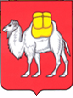 ТЕРРИТОРИАЛЬНАЯ ИЗБИРАТЕЛЬНАЯ КОМИССИЯКАЛИНИНСКОГО РАЙОНА ГОРОДА ЧЕЛЯБИНСКАР Е Ш Е Н И ЕВ соответствии со статьями 29, 30 Федерального закона от 22 февраля 2014 года № 20-ФЗ «О выборах депутатов Государственной Думы Федерального Собрания Российской Федерации», территориальная избирательная комиссия Калининского района города Челябинска, на которую в соответствии с постановлением ЦИК России от 28 апреля 2021 года № 4/28-8 «О возложении полномочий окружных избирательных комиссий по выборам депутатов Государственной Думы Федерального Собрания Российской Федерации восьмого созыва на избирательные комиссии субъектов Российской Федерации, территориальные избирательные комиссии» возложены полномочия окружной избирательной комиссии одномандатного избирательного округа Челябинская область – Челябинский одномандатный  избирательный округ № 189 по выборам депутатов Государственной Думы Федерального Собрания Российской Федерации восьмого созыва РЕШАЕТ:Определить часы работы по приему документов, представляемых кандидатами (иными уполномоченными лицами), при выдвижении и для регистрации кандидатов в депутаты Государственной Думы Федерального Собрания Российской Федерации: - в рабочие дни с понедельника по пятницу – с 9.00 до 18.00 по местному времени;- в день, в который истекает срок для самовыдвижения кандидатов, а также в день, в который истекает срок для представления в окружные избирательные комиссии документов кандидатами, выдвинутыми политическими партиями по одномандатным избирательным округам, – с 9.00 до 24.00 по местному времени;- в день, в который истекает срок для представления документов для регистрации кандидата, – с 9.00 до 18.00 по местному времени;- в выходные и праздничные дни – с 9.00 до 15.00 по местному времени.2. Рекомендовать кандидатам в депутаты Государственной Думы Федерального Собрания Российской Федерации по одномандатному избирательному округу Челябинская область – Челябинский одномандатный избирательный округ № 189 заблаговременно информировать территориальную избирательную комиссию Калининского района города Челябинска о дате и времени представления документов для их выдвижения и регистрации. 3. Контроль за исполнением настоящего решения возложить на секретаря территориальной избирательной комиссии Калининского района города Челябинска Лусникову Н.М.Председатель комиссии 	 А.Ю. КурмаевСекретарь комиссии                                                                     Н.М. Лусникова               18 июня 2021 года                                                                №  2/9-5О графике работы территориальной избирательной комиссии с полномочиями окружной избирательной комиссии одномандатного избирательного округа Челябинская область –Челябинский одномандатный избирательный округ № 189 по приему документов, представляемых кандидатами (иными уполномоченными лицами) на выборах депутатов Государственной Думы Федерального Собрания Российской Федерации